Unidad 8. Zumo de naranjaContenidos previosCompleta la tabla.Continúa la serie.  + 6 		 + 6		    + 6	     + 6	       + 6											     + 6	   + 6 		 + 6		    + 6	     + 6	       + 6Une cada balón con la posición.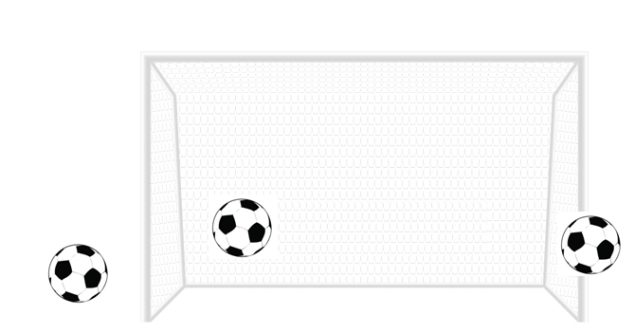 Unidad 8. Zumo de naranjaNúmeros del 700 al 799Completa los ábacos o escribe los números. 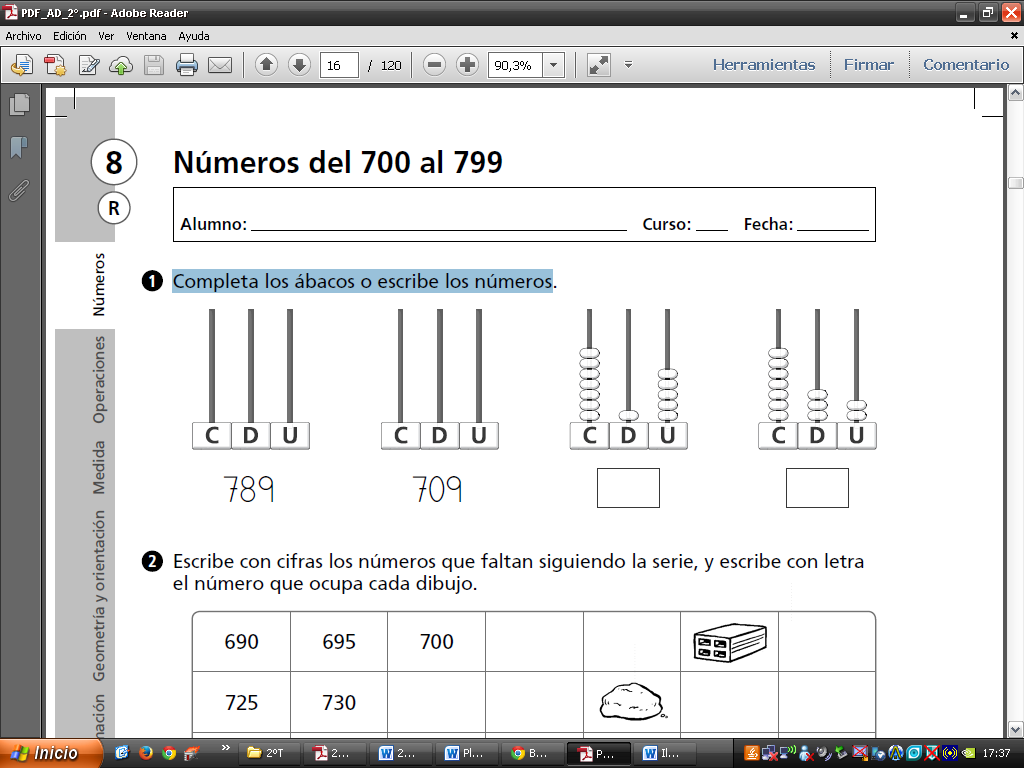 Escribe con cifras los números que faltan siguiendo la serie, y escribe con letra el número que ocupa cada dibujo.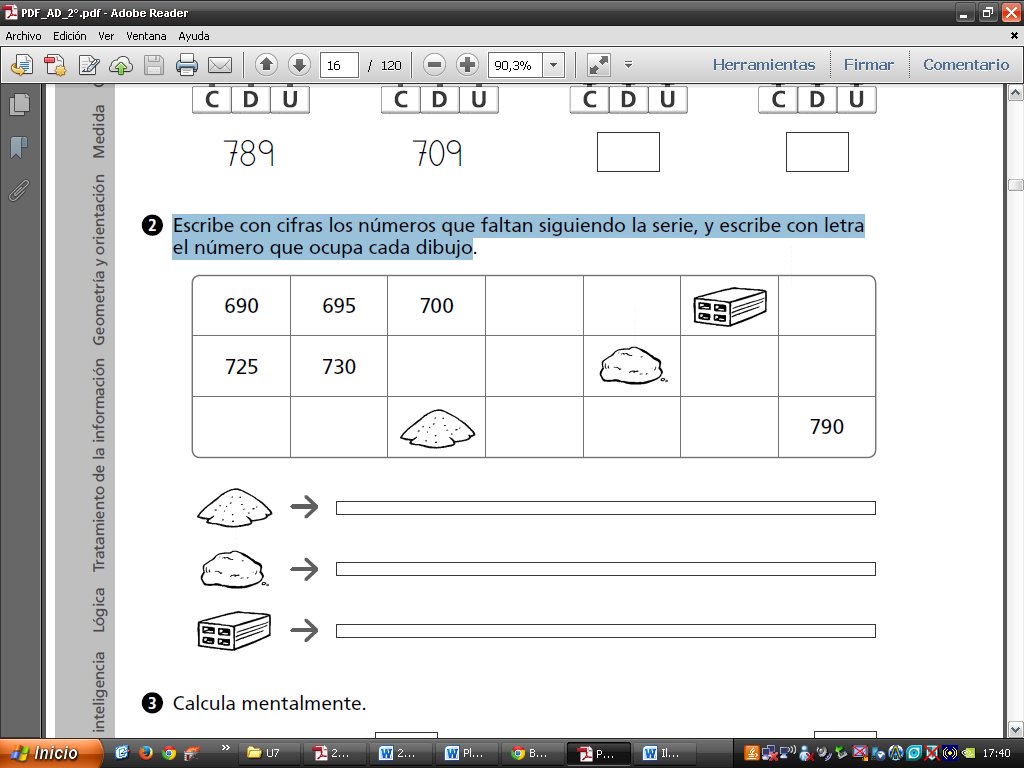 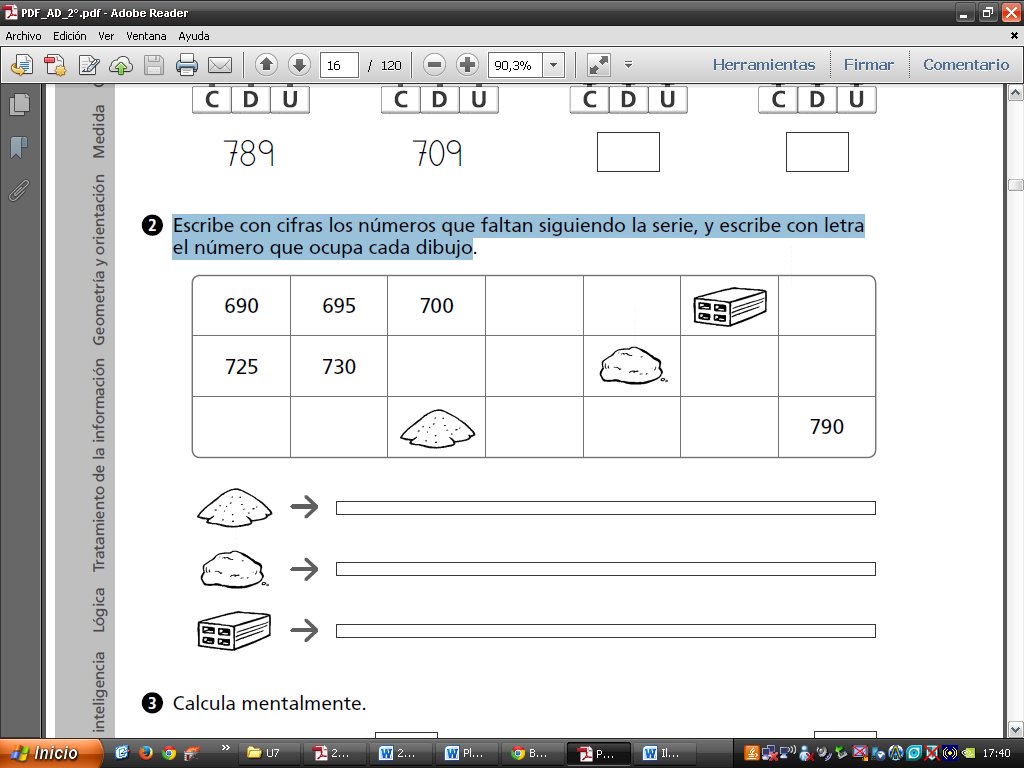 Unidad 8. Zumo de naranjaTablas del 3 y del 6Completa la tabla siguiente.Escribe el factor que falta para conseguir el producto en cada caso. Compara los resultados de la tabla del 3 con los resultados de la tabla del 6. ¿Qué observas? Explica oralmente.Unidad 8. Zumo de naranjaLitro Escribe el nombre de cada objeto donde corresponda.vaso	 garrafa	 cuchara	   cubo	bañera	biberónEstima y colorea la medida más adecuada.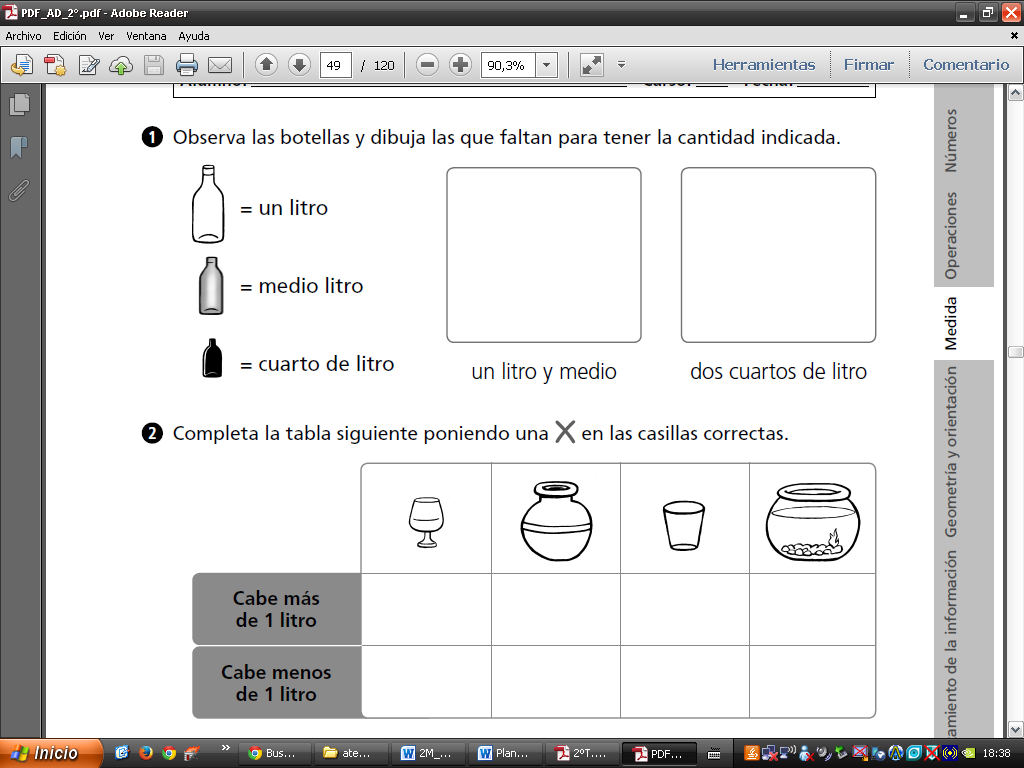 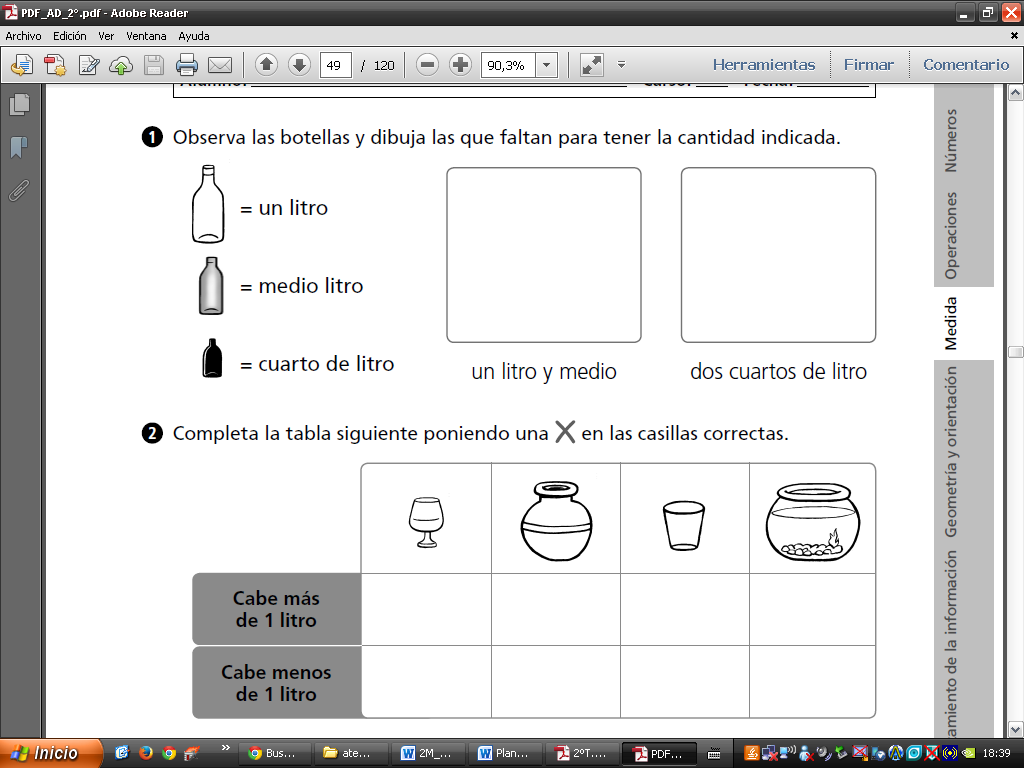 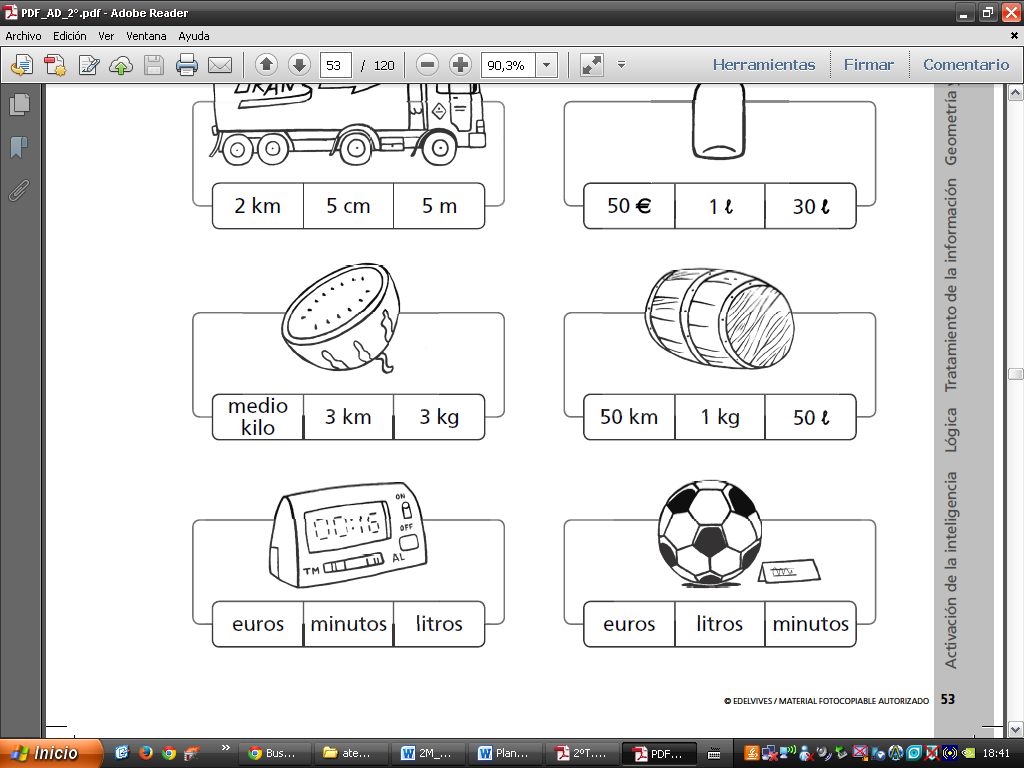 Unidad 8. Zumo de naranjaPerímetro Une cada figura con su perímetro. Observa el dibujo de este hexágono que tiene todos sus lados iguales. Si cada lado mide 4 cm, ¿cuánto mide su perímetro?Solución:Unidad 8. Zumo de naranjaCircunferencia y círculo. Elementos   Rodea los objetos que tienen forma de círculo y tacha los que tienen forma de circunferencia.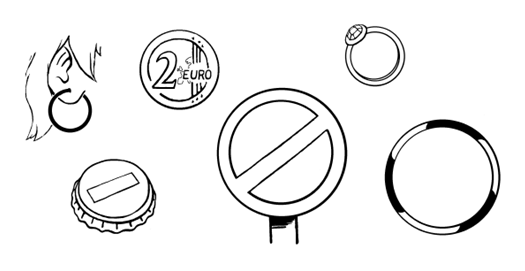 Dibuja un diámetro, un radio y el centro a esta circunferencia. Unidad 8. Zumo de naranja¡Sin problemas!Escribe el problema de forma más sencilla y resuelve.Para las olimpiadas matemáticas el colegio va a presentar 58 alumnos de segundo, 67 de tercero y 81 de cuarto. Cada alumno tiene que hacer 5 problemas al día durante todo el curso. ¿Cuántos alumnos van a la olimpiada matemática? Escribe el enunciado de forma más sencilla y resuelve.Solución:Se ha hecho una recaudación para una asociación benéfica por cursos. Los alumnos de segundo han aportado 135 €, los de tercero, 213 €, y los de cuarto, 176 €. En total se han recaudado 750 €. ¿Cuántos euros más han aportado los alumnos de tercero que los de cuarto?  Escribe el enunciado de forma más sencilla y resuelve.Solución:Unidad 8. Zumo de naranjaTaller de investigación Une con flechas los minutos con los segundos correspondientes.Escribe cuántos segundos corresponden a estos minutos.	2 minutos =            segundos	4 minutos =            segundos	7 minutos =            segundosEn una carrera de relevos participan tres atletas. Cada uno tiene que cubrir una distancia de cien metros. El primero tarda 15 segundos, el segundo 13 y el tercero 12. ¿Cuántos segundos tardan en terminar la prueba?Solución:Unidad 8. Zumo de naranja¿Te acuerdas?Compara estas parejas de números y escribe <, = o > según corresponda. Señala la cifra en la que te has fijado para comparar los números.          256           152 				354           354  687           678                                   548           485Calcula las siguientes restas y realiza su prueba. Prueba:			   Prueba:			   Prueba:Unidad 8. Zumo de naranja¿Te acuerdas?El coche rojo avanza hacia arriba, gira a la derecha en la primera calle, continua hacia delante y después del cruce entra a su izquierda. ¿Adónde llega?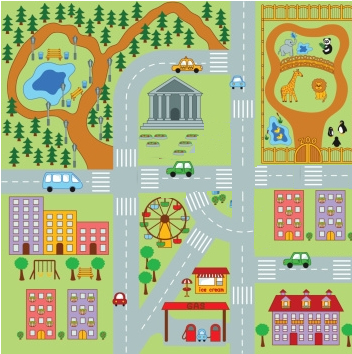 Cálculo mentalCalcula mentalmente.Une con flechas.inmediatamenteanteriorinmediatamenteposterior560400661199×01234567891039630